.Alt.: Living On Love by Alan Jackson - 32 inLearning: Weave, sweep, pivot, triples, turning tripleWEAVE RIGHT TO A SWEEPSTEP FORWARD ON LEFT, TOUCH RIGHT TO SIDE, STEP FORWARD ON RIGHT, TOUCH LEFT, PIVOT ½ RIGHT AND TRIPLE STEP   (6:00)ROCK RIGHT, RECOVER ON LEFT AND TRIPLE ACROSS RIGHT LEFT, ROCK LEFT, RECOVER ON RIGHT AND TRIPLE ACROSS LEFT RIGHT LEFTSTEP BACK ¼ LEFT, STEP TOGETHER,  1/2TURNING TRIPLE TO LEFT, ROCK BACK, RECOVER, ROCK SIDE RECOVERBEGIN AGAINNO TAGS NO RESTARTSContact: patanddick@hotmail.comQuiero Chica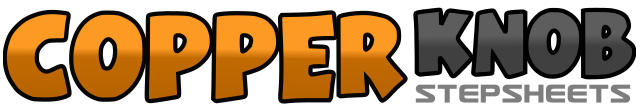 .......Count:32Wall:4Level:Beginner Cha Cha.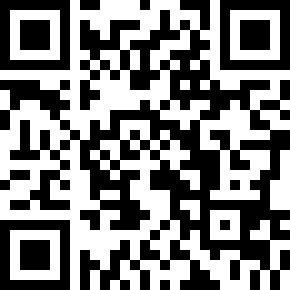 Choreographer:Pat Newell (USA) - October 2017Pat Newell (USA) - October 2017Pat Newell (USA) - October 2017Pat Newell (USA) - October 2017Pat Newell (USA) - October 2017.Music:Quiero - Zàira : (32 in)Quiero - Zàira : (32 in)Quiero - Zàira : (32 in)Quiero - Zàira : (32 in)Quiero - Zàira : (32 in).or:Livin' On Love - Alan Jackson : (32 in)Livin' On Love - Alan Jackson : (32 in)Livin' On Love - Alan Jackson : (32 in)Livin' On Love - Alan Jackson : (32 in)Livin' On Love - Alan Jackson : (32 in)........1-4Step left over right, step right to right, step left behind right, sweep right up and to right5-8Step right behind left, step left to left, step right across left, touch left to side left1-4Step slightly forward on left, touch right to side, step forward on right, touch left to side5, 6 7&8Step left forward, turn ½ right (wt on right), triple left, right, left (slightly forward) 6:001,2 3&4Rock right, recover on left,( turning body slightly left) triple right, left right across left5,6 7&8Rock left, recover on right (turning body slightly right), triple left, right left across right 												(6:00)1,2 3&4Step ¼ left on right, step left together, triple right, left, right turning ½ left5-8Rock back on left, recover on right, rock left diagonally fwd left, recover on right ( 9:00)